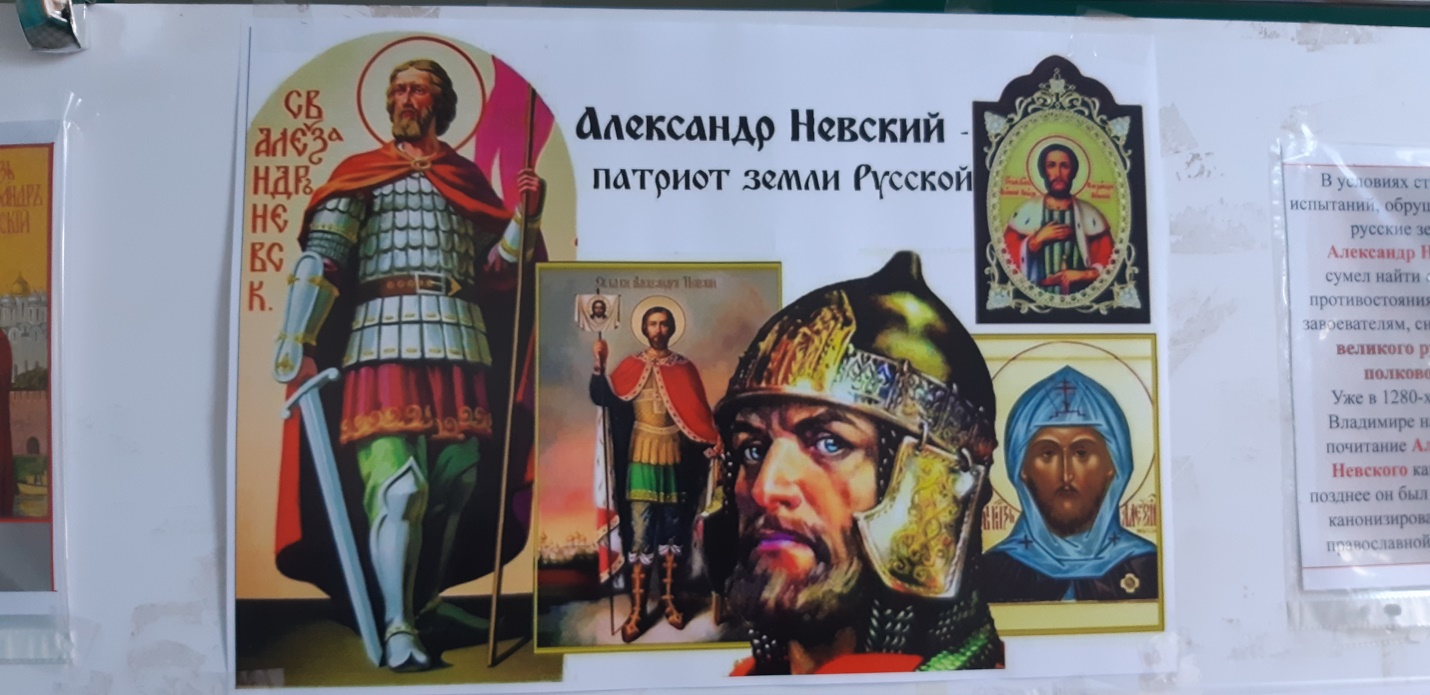 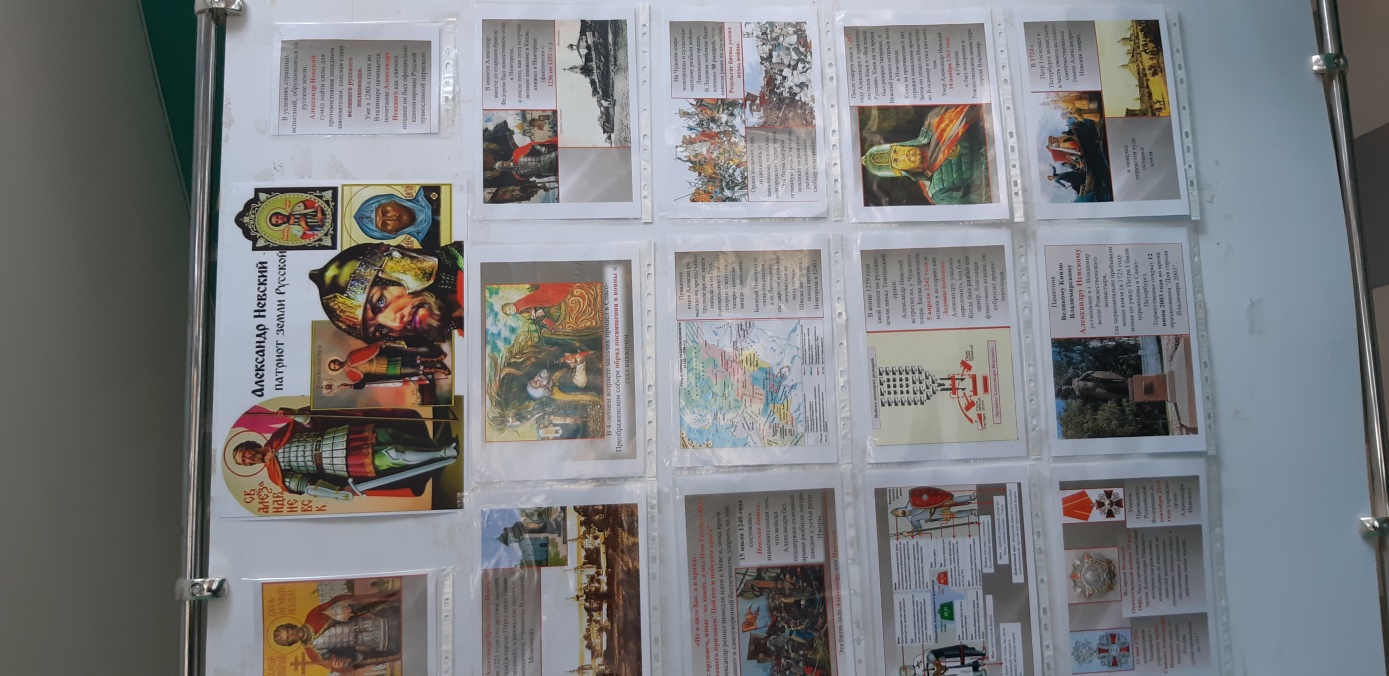 Информационный стенд